PENGARUH  PERSEPSI  SANKSI  PAJAK, PENGETAHUAN PERPAJAKAN, DAN TINGKAT KESADARAN WAJIB PAJAK TERHADAP KEPATUHAN WAJIB PAJAK ORANG PRIBADI DI KPP PRATAMA KELAPA GADING, JAKARTA UTARAOleh:Nama : Samuel AndrianNIM   : 39150355SkripsiDiajukan sebagai salah satu syarat untukmemperoleh gelar Sarjana AkuntansiProgram Studi  AkuntansiKonsentrasi  Perpajakan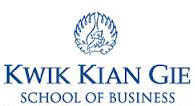 INSTITUT BISNIS dan INFORMATIKA KWIK KIAN GIEJAKARTAAPRIL 2019